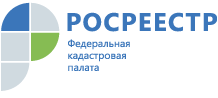 Как оформить дом на месте снесённых построекВ Кадастровую палату республики нередко обращаются граждане с вопросами, касающимися сноса старых построек и возведения на месте сноса новых домов. Поясняем, что в случае если в Едином государственном реестре недвижимости содержатся сведения об объекте недвижимости, который планируется снести, то после проведения сноса собственнику необходимо обратиться в многофункциональный центр с заявлением о снятии с кадастрового учёта такого объекта недвижимости.Вместе с заявлением необходимо предоставить также акт обследования. Акт обследования представляет собой документ, в котором кадастровый инженер в результате осмотра места нахождения здания с учётом имеющихся сведений реестра недвижимости о таком объекте недвижимости, а также иных предусмотренных требованиями к подготовке акта обследования документов подтверждает прекращение существования здания в связи с его гибелью или уничтожением.Если при этом зарегистрировано право собственности на снесённый объект недвижимости, правообладателю снесённого объекта недвижимости необходимо обратиться в МФЦ с заявлением о снятии с кадастрового учёта и регистрации прекращения права и также предоставить акт обследования.После завершения строительства нового дома следует обратиться в многофункциональный центр с заявлением о кадастровом учёте и регистрации права на созданный объект недвижимости в установленном федеральным законодательством порядке.Зачастую с кадастрового учета снесённые объекты недвижимости снимаются с одновременным прекращением прав на них.